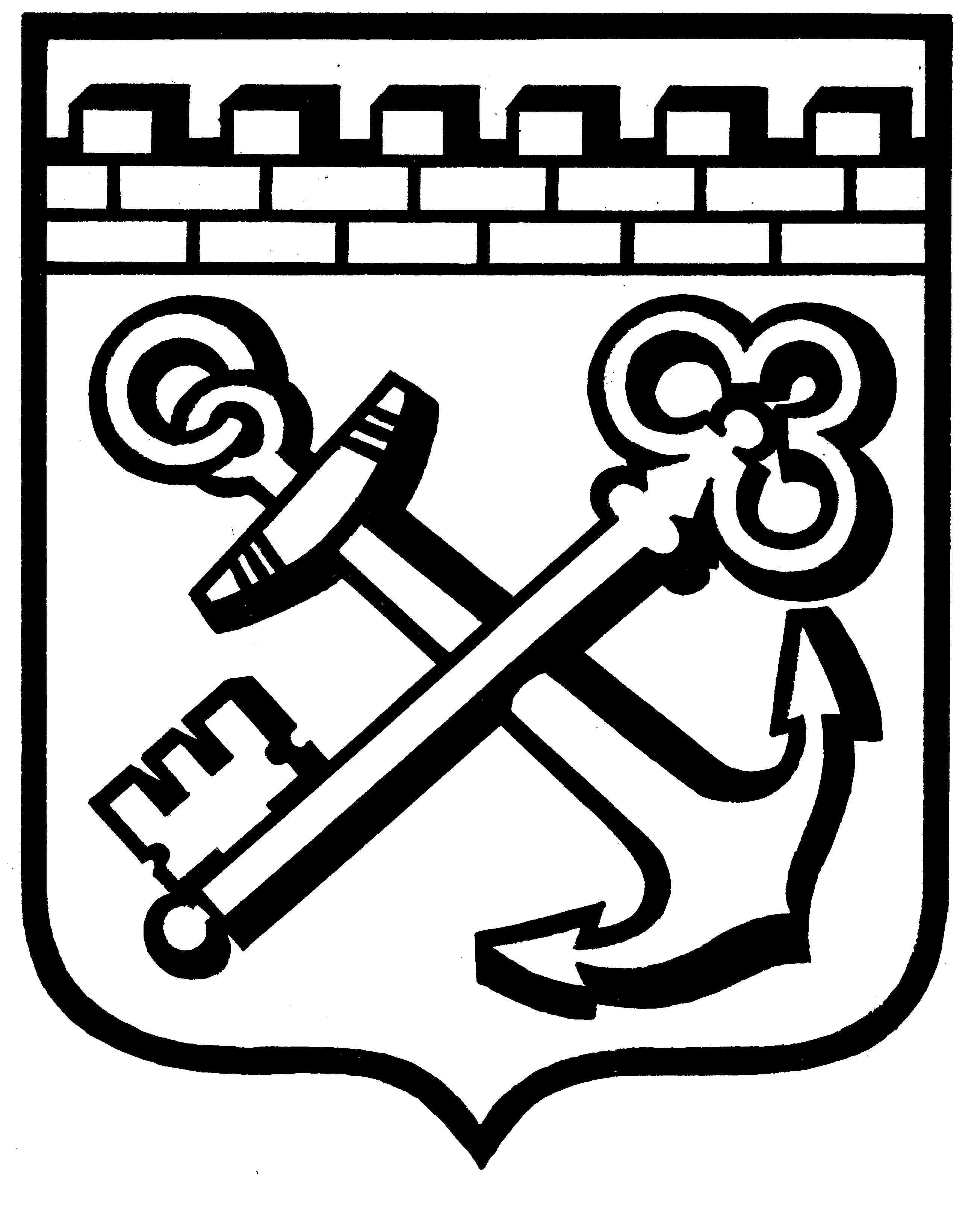 КОМИТЕТ ГРАДОСТРОИТЕЛЬНОЙ ПОЛИТИКИ 
ЛЕНИНГРАДСКОЙ ОБЛАСТИПРИКАЗот _______________ № ______Об утверждении проекта планировки территории и проекта межевания территории, расположенной в западной части г.п. Фёдоровское Фёдоровского городского поселения Тосненского района Ленинградской области, и ограниченной с запада Фёдоровским посадом и Киссолово Юг, с севера - границей земельного участка с кадастровым номером 47:26:0108001:1381, с востока – ул. Шоссейная, с юга – полевой дорогойВ соответствии со статьями 45, 46 Градостроительного кодекса Российской Федерации, частью 2 статьи 1 областного закона 
от 07 июля 2014 года № 45-оз «О перераспределении полномочий в области градостроительной деятельности между органами государственной власти Ленинградской области и органами местного самоуправления Ленинградской области», пунктом 2.9 Положения о Комитете градостроительной политики Ленинградской области, утвержденного постановлением Правительства Ленинградской области от 09 сентября 2019 года № 421, на основании обращения ООО «МастерПлан» (вх. № 01-08-1618/2021 от 09.09.2021):Утвердить проект планировки территории, расположенной в западной части г.п. Фёдоровское Фёдоровского городского поселения Тосненского района Ленинградской области, и ограниченной с запада Фёдоровским посадом и Киссолово Юг, с севера - границей земельного участка с кадастровым номером 47:26:0108001:1381, с востока – ул. Шоссейная, с юга – полевой дорогой, в составе:Чертеж планировки территории, отображающий красные линии, границы элементов планировочной структуры согласно приложению № 1 к настоящему приказу;Чертеж планировки территории, отображающий границы зон планируемого размещения объектов капитального строительства, согласно приложению № 2 к настоящему приказу;Положение о характеристиках планируемого развития территории, о характеристиках объектов капитального строительства жилого, общественно-делового и иного назначения и необходимых для функционирования таких объектов и обеспечения жизнедеятельности граждан объектов коммунальной, транспортной, социальной инфраструктур согласно приложению № 3 к настоящему приказу;Положение об очередности планируемого развития территории согласно приложению № 4 к настоящему приказу.Утвердить проект межевания территории, расположенной в западной части г.п. Фёдоровское Фёдоровского городского поселения Тосненского района Ленинградской области, и ограниченной с запада Фёдоровским посадом и Киссолово Юг, с севера - границей земельного участка с кадастровым номером 47:26:0108001:1381, с востока – ул. Шоссейная, с юга – полевой дорогой, в составе:Текстовая часть проекта межевания территории согласно приложению № 5 к настоящему приказу; Чертеж межевания территории согласно приложению № 6 к настоящему приказу.Копию настоящего приказа направить ООО «МастерПлан», главе муниципального образования Тосненское городское поселение Тосненского района  Ленинградской области, в администрацию муниципального образования Тосненский район  Ленинградской области, а также разместить на официальном сайте Комитета градостроительной политики Ленинградской области в сети «Интернет».Председатель комитета                                                                    И.Я. Кулаков
